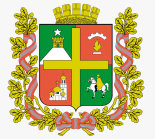 КОМИТЕТ ПО ДЕЛАМ ГРАЖДАНСКОЙ ОБОРОНЫ И ЧРЕЗВЫЧАЙНЫМ СИТУАЦИЯМ АДМИНИСТРАЦИИ ГОРОДА СТАВРОПОЛЯ                                                           ПРИКАЗ09.02.2024                   	              г. Ставрополь 			                        № 2О комиссии по соблюдению требований к служебному поведению муниципальных служащих, замещающих должности муниципальной службы в комитете по делам гражданской обороны и чрезвычайным ситуациям администрации города Ставрополя, и урегулированию конфликта интересовВ соответствии с постановлением администрации города Ставрополя
от 18.04.2011 № 1012 «О комиссиях по соблюдению требований к служебному поведению муниципальных служащих, замещающих должности муниципальной службы в администрации города Ставрополя, отраслевых (функциональных) и территориальных органах администрации города Ставрополя, и урегулированию конфликта интересов» и в связи с произошедшими кадровыми изменениямиПРИКАЗЫВАЮ:1. Утвердить состав комиссии по соблюдению требований к служебному поведению муниципальных служащих, замещающих должности муниципальной службы в комитете по делам гражданской обороны и чрезвычайным ситуациям администрации города Ставрополя, и урегулированию конфликта интересов (далее - комиссия) согласно приложению.2. Обеспечить деятельность комиссии в соответствии с Положением о комиссиях по соблюдению требований к служебному поведению муниципальных служащих, замещающих должности муниципальной службы в администрации города Ставрополя, отраслевых (функциональных) и территориальных органах администрации города Ставрополя, и урегулированию конфликта интересов, утвержденным постановлением администрации города Ставрополя от 18.04.2011 № 1012 «О комиссиях по соблюдению требований к служебному поведению муниципальных служащих, замещающих должности муниципальной службы в администрации города Ставрополя, отраслевых (функциональных) и территориальных органах администрации города Ставрополя, и урегулированию конфликта интересов».3. Признать утратившим силу приказ руководителя комитета по делам гражданской обороны и чрезвычайным ситуациям администрации города Ставрополя от 15.11.2021 № 85 «О комиссии по соблюдению требований к служебному поведению муниципальных служащих, замещающих должности муниципальной службы в комитете по делам гражданской обороны и чрезвычайным ситуациям администрации города Ставрополя, и урегулированию конфликта интересов».4. Приказ довести до лиц в части касающейся.5. Настоящий приказ вступает в силу со дня его подписания.6. Контроль исполнения настоящего приказа возложить на заместителя руководителя комитета по делам гражданской обороны и чрезвычайным ситуациям администрации города Ставрополя Васильковского Я.В.Руководитель комитета по делам гражданской обороны и чрезвычайным ситуациямадминистрации города Ставрополя                                                  С.М. РопотовПриказ подготовлен отделом кадрового обеспечения и защиты государственной тайны  Приложение   к приказу руководителя комитета  по делам гражданской обороны и  чрезвычайным ситуациям  администрации города Ставрополя  от     .     .20       №  СОСТАВ комиссии по соблюдению требований к служебному поведению муниципальных служащих, замещающих должности муниципальной службы в комитете по делам гражданской обороны и чрезвычайным ситуациям администрации города Ставрополя, и урегулированию конфликта интересовЗаместитель руководителя комитетапо делам гражданской обороны и чрезвычайным ситуациям администрации города Ставрополя                                              А.Н. БронниковБронников Александр Николаевич- заместитель руководителя комитета по делам гражданской обороны и чрезвычайным ситуациям администрации города Ставрополя, председатель комиссииСтрекозов Юрий Алексеевич- руководитель отдела обеспечения первичных мер пожарной безопасности комитета по делам гражданской обороны и чрезвычайным ситуациям администрации города Ставрополя, заместитель председателя комиссииЗебрев Михаил Викторович- руководитель отдела кадрового обеспечения и защиты государственной тайны комитета по делам гражданской обороны и чрезвычайным ситуациям администрации города Ставрополя, секретарь комиссииЧлены комиссии:Члены комиссии:Анпилов ИванВладимирович- главный специалист отдела по работе в районах города Ставрополя комитета по делам гражданской обороны и чрезвычайным ситуациям администрации города Ставрополя (представитель работников комитета по делам гражданской обороны и чрезвычайных ситуаций администрации города Ставрополя)Барнаш Станислав Валерьевич- главный специалист - юрисконсульт комитета по делам гражданской обороны и чрезвычайным ситуациям администрации города СтаврополяКрышталь Любовь Павловна- бухгалтер отдела бухгалтерского учета и отчетности комитета по делам гражданской обороны и чрезвычайным ситуациям администрации города СтаврополяНеменьшина Инна Сергеевна– старший инспектор по кадрам отдела кадрового обеспечения и защиты государственной тайны комитета по делам гражданской обороны и чрезвычайным ситуациям администрации города СтаврополяПредставители научных организаций и образовательных учреждений, осуществляющих образовательную деятельность по образовательным программам среднего профессионального образования, высшего образования и дополнительного профессионального образования города Ставрополя, деятельность которых связана с муниципальной службой или иными сферами,  соответствующими вопросам, рассматриваемым на заседании комиссииЧлены комиссии с правом совещательного голоса:Члены комиссии с правом совещательного голоса:Непосредственный руководитель муниципального служащего, в отношении которого комиссией рассматривается вопрос о соблюдении требований к служебному поведению и (или) требований об урегулировании конфликта интересовДругие муниципальные служащие, замещающие должности муниципальной службы в комитете по делам гражданской обороны и чрезвычайным ситуациям администрации города Ставрополя, которые могут дать пояснения по вопросам муниципальной службы и вопросам, рассматриваемым комиссией.